108學年度第2學期開學初各校通學交通安全宣導成果學校名稱玉山國小日期109.01.20109.01.20人數 45人請至少提供6張佐證照片 請至少提供6張佐證照片 請至少提供6張佐證照片 請至少提供6張佐證照片 請至少提供6張佐證照片 請至少提供6張佐證照片 請至少提供6張佐證照片 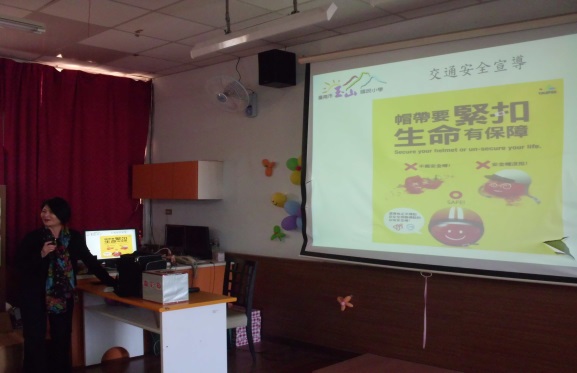 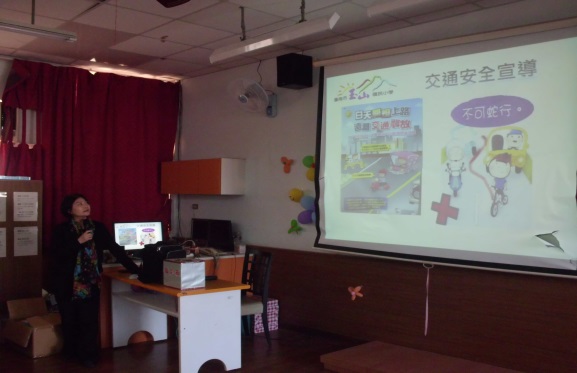 說明：安全帽是保護頭部不可少的工具說明：安全帽是保護頭部不可少的工具說明：安全帽是保護頭部不可少的工具說明：安全帽是保護頭部不可少的工具說明：開車、騎摩托車及自行車不可在馬路上蛇行說明：開車、騎摩托車及自行車不可在馬路上蛇行說明：開車、騎摩托車及自行車不可在馬路上蛇行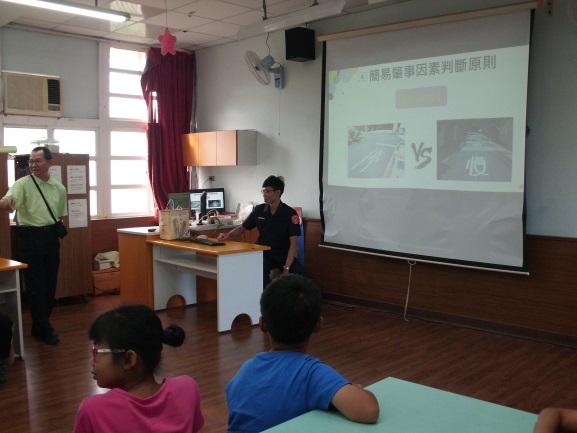 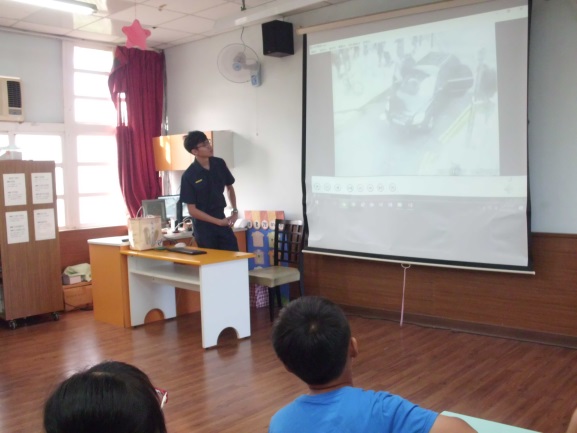 說明：玉井分局 108.10.23來校宣導交通安全須知說明：玉井分局 108.10.23來校宣導交通安全須知說明：玉井分局 108.10.23來校宣導交通安全須知說明：玉井分局 108.10.23來校宣導交通安全須知說明：遵守交通規則也可以減少事故。說明：遵守交通規則也可以減少事故。說明：遵守交通規則也可以減少事故。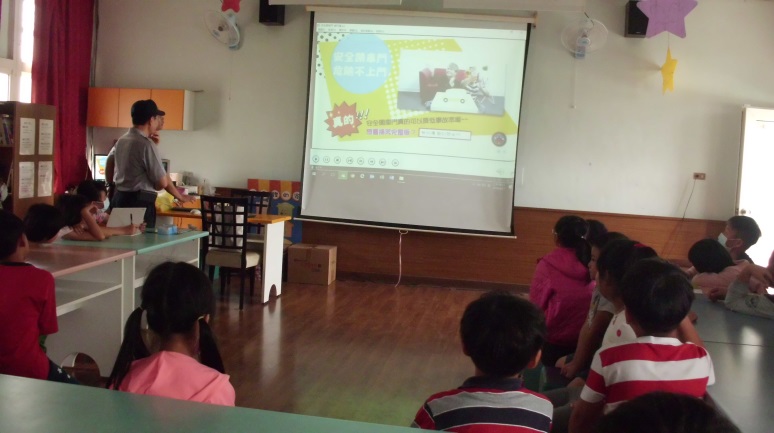 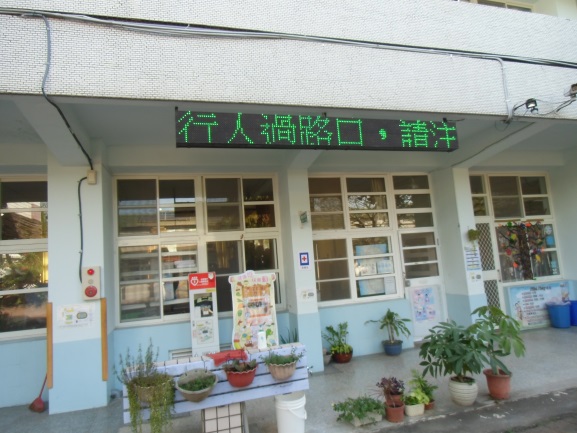 說明：玉山派出所警察伯伯向學校師生宣導安全開關車門可以降低事故。說明：玉山派出所警察伯伯向學校師生宣導安全開關車門可以降低事故。說明：玉山派出所警察伯伯向學校師生宣導安全開關車門可以降低事故。說明：玉山派出所警察伯伯向學校師生宣導安全開關車門可以降低事故。說明：學校也於電子化看板向社區民眾宣導交通常識。說明：學校也於電子化看板向社區民眾宣導交通常識。說明：學校也於電子化看板向社區民眾宣導交通常識。